INDICAÇÃO Nº 3180/2018Sugere ao Poder Executivo Municipal a manutenção dos suportes e troca de lâmpadas queimadas nos postes defronte a Antiga Rodoviária, no bairro Linopolis, neste município.Excelentíssimo Senhor Prefeito Municipal, Nos termos do Art. 108 do Regimento Interno desta Casa de Leis, dirijo-me a Vossa Excelência que, por intermédio do Setor competente, promova a manutenção dos suportes e  troca de lâmpadas nos postes a manutenção dos suportes e troca de lâmpadas queimadas nos postes defronte a Antiga Rodoviária, no bairro Linopolis, neste município. Justificativa:Este vereador vem sendo procurado por diversos munícipes e comerciantes que possuem trailer, defronte a antiga Rodoviária, solicitando a possibilidade do poder executivo enviar uma equipe técnica até o local para analisar a necessidade de realizar manutenção dos suportes e troca de lâmpadas queimadas nos postes, uma vez que no local possui diversos trailer de fast food, e os comerciantes iniciam seus trabalhos após as 18:00, com isso o local costuma ser bastante movimentado no período noturno. Ocorre que os frequentadores e comerciantes, estão sendo obrigados a utilizarem dos espaços sem nenhuma iluminação, e como o espaço é aberto para toda e qualquer pessoa a falta de iluminação acaba causando insegurança á quem frequenta o local, já que o horário que o ambiente é mais frequentado após as 18:00. Diante da atual situação solicita que o serviço seja feito com URGÊNCIA, pois o local está muito escuro sem a iluminação, fato que colabora para ocorrências de atos ilícitos.Plenário “Dr. Tancredo Neves”, em 09 de maio de 2.018.JESUS VENDEDOR-Vereador / Vice Presidente-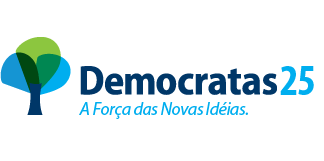 